MAZLUM KUZEY & KUDDUSİ 2: LA KASADA PARA VARGösterim Tarihi: 12 Nisan 2019Dağıtım: TME FilmsYapım: ÖTV Yapım, Eyes YapımYönetmen: Önder AçıkbaşSenaryo: Önder AçıkbaşOyuncular: Önder Açıkbaş, Fatoş Bayındır, Gülten Çelik, Kutay Sever Facebook: https://www.facebook.com/Mazlum-Kuzey-2-La-Kasada-Para-Var--2212859238989830/Instagram: https://www.instagram.com/mazlumkuzeykuddusi_2_l.k.p.v/Twitter: https://twitter.com/Kuzey2MazlumFragman: https://www.youtube.com/watch?v=-MSMZ3MyqUI&t=6sÖzet:1- Mazlum Kuzey ilk filmde babasından (Erkan Can) kalan yüklü miktarı bilime olan merakı sebebi ile uzay araştırmalarına yatırır. Yatırır ama fikri uzaya araba yollamak olan Elon Musk’a özenmek olunca ve bu fikir uzaya okey masası kurmak olunca pek iyi bir sonuç yakalayamaz. Uzaya Bağcılar’dan seçtiği arkadaşlarını astronot olarak seçip yollayınca uzayda gösteri maçı yapması gereken astronotlar ciddi bir kavgaya tutuşurlar ve proje rafa kalkar. Durumu bir de Mazlum’un karısının kaçırılması izleyince, dayısı Kuddusi olaya el koyar ve macera ve komedi böylece başlar... 2- Mazlum Kuzey babası Tahir’den (Erkan Can) elde ettiği büyük serveti uzayda okey masası kurma hayaline harcamıştır. Elon Musk uzaya araba yollayınca atılımcı ruh Mazlum uzaya okey masası kurmak ve bu tanıtım sayesinde dünyanın onlarca ülkesine okey kültürünü tanıtmak istemiştir. Uzaya yolladığı 4 astronotu Bağcılar, Esenler, Beylikdüzü eşrafından seçmesi tüm olayların başlangıcı olacaktır. Sevdiği kadını borçlarından dolayı Rusların kaçırmasına dayısı Kuddusi’den aldığı yardımla macera ve komedinin içine girecektir. Kahkaha dolu sahneleri ile Mazlum Kuzey & Kuddusi 2, 12 Nisan’da SinemalardaRöportaj talepleriniz ve iletişim için:Banu Bozdemir0542 272 85 78banubozdemir@gmail.com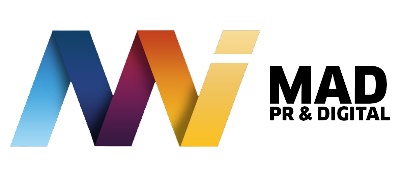 